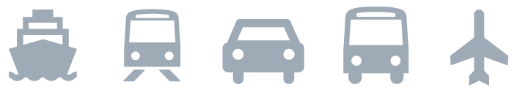 Planificador para viaje de 5 díasDía1Destino: [¿Adónde vas?]Dónde comer: [¿Qué hay para el desayuno?]Qué hacer: [¿Tienes entradas para un buen espectáculo?]Dónde quedarse: [¿Bungalow en la playa o la casa de un amigo?]Cómo llegar: [¿Avión, tren o GPS?]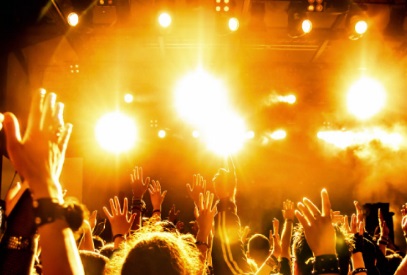 Día2[Para reemplazar cualquier texto de marcador de posición (como este), solo tienes que seleccionar una línea o párrafo y comenzar a escribir. Para obtener los mejores resultados, no incluyas espacios a la derecha ni a la izquierda de los caracteres de la selección.]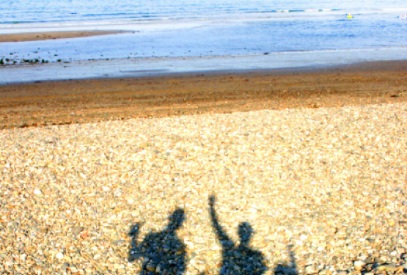 Día3[Para reemplazar una foto de marcador de posición con una propia, elimínala. Luego, en la pestaña Insertar de la cinta de opciones, haz clic en Imagen.]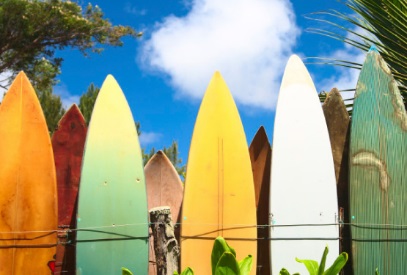 Día4Destino: [¿Adónde vas?]Dónde comer: [¿Qué hay para el desayuno?]Qué hacer: [¿Tienes entradas para un buen espectáculo?]Dónde quedarse: [¿Bungalow en la playa o la casa de un amigo?]Cómo llegar: [¿Avión, tren o GPS?]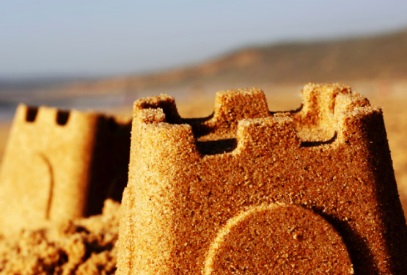 Día5Destino: [¿Adónde vas?]Dónde comer: [¿Qué hay para el desayuno?]Qué hacer: [¿Tienes entradas para un buen espectáculo?]Dónde quedarse: [¿Bungalow en la playa o la casa de un amigo?]Cómo llegar: [¿Avión, tren o GPS?]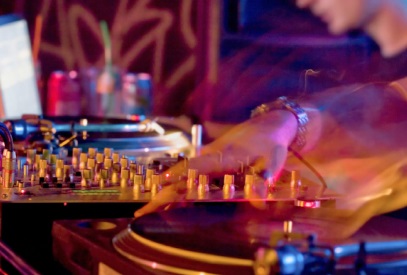 